Kwiaty (strona 13)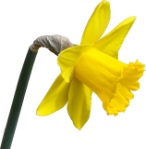 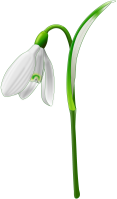 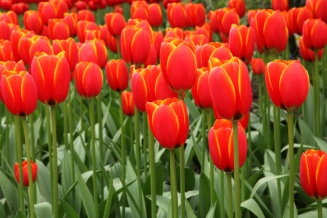 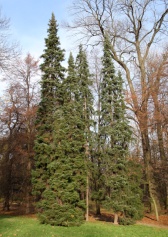 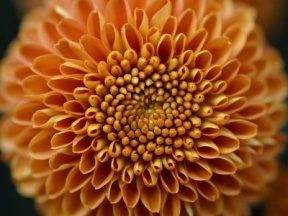 Zwierzęta (strona 37)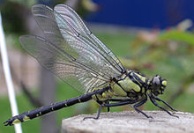 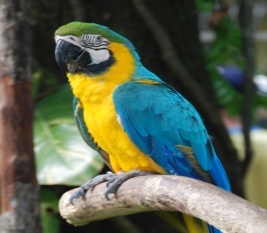 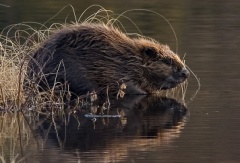 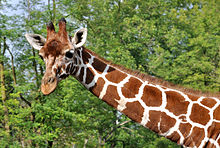 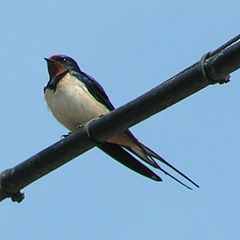 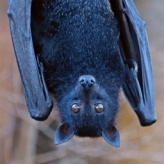 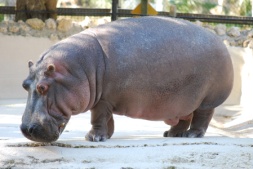 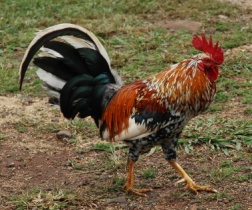 Przeglądarki internetowe (strona 45)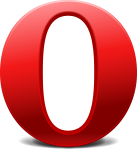 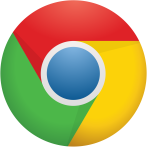 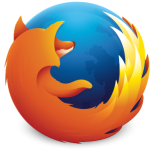 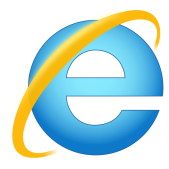 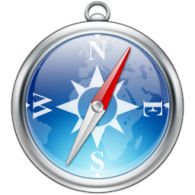 Warzywa (wymień 5)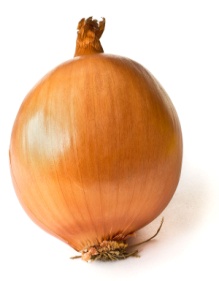 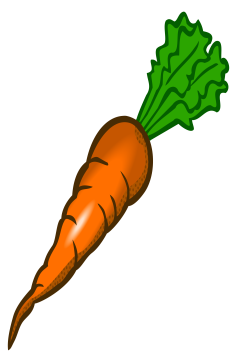 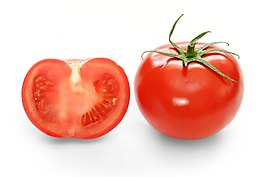 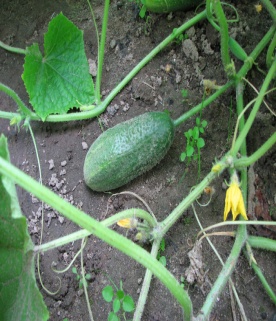 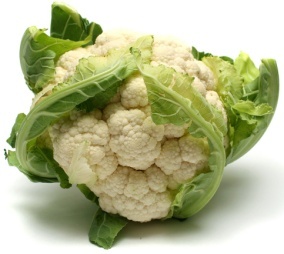 Owoce (wymień 5)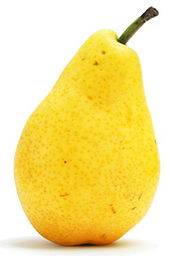 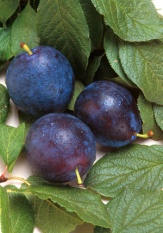 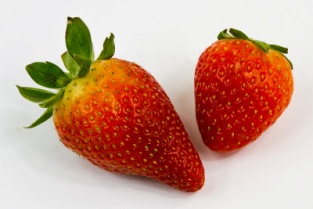 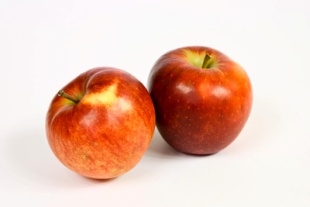 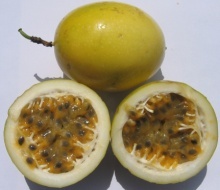 